All press dates at a glanceNote: Only those dates are listed here that were communicated to the organizer in advance with the request for publication. The company is responsible for the content of the respective announcement. Subject to change without noticeTuesday, 10.03.2020:Press Conference Dematic Press centre, 1st floor, east entrance					11:30 – 12:30 Dematic is an intralogistics innovator that has been designing, building and supporting intelligent, automated solutions for manufacturing, warehousing and distribution environments for more than 200 years. The company is inviting to a press conference to provide advance information about its innovations:The retail trade is undergoing radical change. Increasing customer requirements and changing market conditions are having a particularly strong impact on intralogistics. The new Dematic Micro-Fulfillment solution follows this tradition and underpins Dematic's mission to drive the future of retail. Rainer Buchmann, CEO Dematic Central Europe, will present this solution. Another highlight is the premiere of the latest generation of the Dematic Multishuttle 2 E, which will be presented by Dr. Max Winkler, VP Product Development Supply Chain Solutions The Dematic Pallet Unit Storage Handling (PUSH) is an optimized system specifically designed for pallet storage. Mortimer von Tschirschky, Director Operational Improvement CE, will present the functionality and advantages with a spectacular video. For organisational reasons we kindly ask you to register for the press conference by e-mail to nakunst@sputnik-agentur.de. Please note that the press conference will partly be held in English.Contact person for further inquiries:  Jessica Heinz, Marketing Management, Phone: +49 (0) 172/6598590Tuesday, 10.03.2020:Official press briefing	LogiMAT 2020EUROEXPO Messe- und Kongress-GmbH, Organiser LogiMAT 2020	Press centre, 1st floor, east entrance	13:00 – 14:00 Tuesday, 10.03.2020:Press conferenceWorld Premiere Artificial Intelligence: LOS Money MiningEureka Business Solutions GmbH 				Press centre, 1st floor, east entrance 					14:15 - 15:00Heureka is the leading provider in the field of artificial intelligence in intralogistics. In 2019, the software LOS (Lager-Optimierungs-System) was awarded with the Best Product and Heureka was also a finalist at the German Logistics Award in Berlin.During the last 5 years, systems and solutions were sought that could handle the growth. In the next 5 years cash flow optimization in intralogistics will be the decisive competitive advantage.Heureka combines both requirements in the new tool "LOS Money Mining" (LOS MOM). This tool will be presented exclusively to the press within the scope of a world premiere. You can look forward to a movie shot in the style of a movie theater, which explains how artificial intelligence works and which markets the system from Heureka serves. The presentation will be held by Mr. Richard Lessau - known from last year's press conference.In addition, managing directors of Siemens, Loxxess and Simon Hegele will be available to answer questions about the use of and cooperation with Heureka, but also about artificial intelligence and market developments in general.Speakers:- Richard Lessau, CEO Heureka- Marcel Breusch, CEO Loxxess- Christoph Ludin, CEO Simon Hegele- Markus Norda, Global Logistics Manager Siemens Smart InfrastructureAdvance registration is welcome, but spontaneous participation is also welcome.Please visit: presse@heureka-solutions.com ; Contact person: Nadja NilssonWednesday, 11.03.2020:Press Breakfast  Toyota Material Handling DeutschlandHall 7, Booth C21 								8:30 - 9:30Toyota Material Handling Deutschland (TMHDE) invites to a press breakfast at the start of the second day of the fair. During a tour of the stand, the company will present the latest development of an extremely compact and energy-efficient generation of devices with lithium-ion drive. In addition, Toyota will provide information about networked forklift fleets, the efficient automation of transport and warehouse processes and will show current customer applications from various industries.Jan Lorenz, Managing Director of TMHDE, and Günter Simonis, Head of Key Account and member of the TMHDE management board, are exclusively available for interviews.Please register in advance for the press breakfast and interview requests by 28.02.2020 at presse.pr@de.toyota-industries.eu, contact person: Claudia Signorelli and Holger UrbschatWednesday, 11.03.2020:Press Breakfast  Fronius Perfect CharingHall 10, Booth A10							9:30 – 10:30 At LogiMAT, Fronius Perfect Charging will focus on the industry's most important trend topics: digitalisation, alternative drive technologies and efficient, self-sufficient energy supply. The company will be offering a glimpse into the future of charging technology and presenting itself as a competent partner for all aspects of intralogistics with sustainable charging solutions.At its press breakfast Fronius will be presenting exciting innovations such as the latest generation of its successful Selectiva chargers, the Charge & Connect networking solution or its possibilities for coupling battery charging technology and photovoltaics. The experts will then be available to answer questions or take a tour of the exhibition stand. A press kit is also available.Registrations please up to 02.03.2020 over Mrs. Sonja Pointer, marketing management Business unit Perfect Charging, E-Mail: pointner.sonja@fronius.com or over our PR-agency, a1kommunikaition Swiss GmbH to Mrs. Kirsten Ludwig, E-mail: KLU@a1kommunikation.deWednesday, 11.03.2020:Press conferenceInterroll Group								Press centre, 1st floor, east entrance					11:00 – 12:30 The Interroll Group is the leading global provider of material flow solutions. Interroll supplies system integrators and plant manufacturers with a comprehensive range of platform-based products and services in the categories "Rollers" (conveyor rollers), "Drives" (motors and drives for conveyor systems), "Conveyors & Sorters" and "Pallet & Carton Flow" (flow storage).Interroll will continue to focus on innovation and drive forward its global development. Jens Strüwing, Executive Vice President Products & Technology, provides an outlook on the company's forward-looking solution platform and current expansion plans.With the global market launch of the new high-performance crossbelt sorter (HPCS) at LogiMAT 2020, Interroll is adding a new high-performance system to its innovative portfolio of automated sorting solutions. For organisational reasons, please register for the press conference by sending an e-mail to media@interroll.com. The conference will be held in German. Directly after the press conference, guests are invited to a networking lunch with Interroll managers starting at approx. 11:50 a.m.Wednesday, 11.03.2020:Press LunchBEUMER GroupHall 5, Booth A41								11:30 – 12:30 The BEUMER Group will present the new and further developments of its products, systems and business fields - but also promising start-ups that the system provider is supporting in order to bring digital projects into the group of companies. At the press lunch, the system provider will present, among others, the company Codept. The two founders have developed a logistics platform that significantly simplifies data exchange between retailers and fulfilment service providers. As a system integrator, the BEUMER Group will be presenting forward-looking products from the field of high-performance sorting technology - for example the newly developed BG Sorter compact, The system promises more flexibility in a smaller footprint. The BEUMER Group would like to address courier, express and parcel services in particular, which have to react to increasing shipping volumes. Another topic will be the flexible and modular warehouse control system. This system controls the complete flow of goods in real time, from incoming goods to outgoing goods. Please register for the press lunch and interview requests by 02.03.2020 to our PR agency, a1kommunikaition Schweizer GmbH to Mrs. Kirsten Ludwig, e-mail: KLU@a1kommunikation.de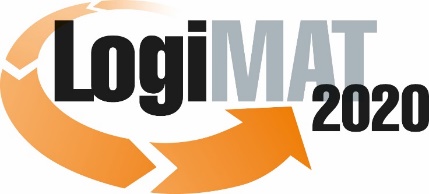 